Муниципальное дошкольное образовательное учреждениедетский сад «Росинка»Консультация  для родителей «Экспериментальная деятельность с детьми  дошкольного возраста»                                        Составил:                                           воспитательМДОУ детского сада «Росинка»                                                                                 Макарова Е. Ю.г. Мышкин, 2019г.Это всё – эксперименты 
Интересные моменты!
Удивляемся всему:
Как? Зачем? И почему?        Детское экспериментирование – это один из ведущих видов деятельности дошкольника. Это детская деятельность, в результате которой ребенок самостоятельно или под незаметным для него руководством взрослого делает для себя открытие.   Роль экспериментирования в развитии дошкольника велика: положительное влияние на эмоциональную сферу ребёнка, на развитие его творческих способностей. Эксперименты дают детям реальные представления о различных сторонах изучаемого объекта, его взаимоотношениях с другими объектами и со средой обитания. В процессе эксперимента идёт обогащение памяти ребёнка, активизируются его мыслительные процессы, так как постоянно возникает необходимость совершать операции анализа и синтеза, сравнения и классификации, обобщения. Умение чётко выразить свою мысль стимулирует развитие речи.    В детском саду уделяется много внимания детскому экспериментированию. Организуется исследовательская деятельность детей, создаются специальные проблемные ситуации, проводятся занятия.    В группах созданы условия для развития детской познавательной деятельности. В  уголке для экспериментально - исследовательской деятельности имеются материалы для экспериментирования: бумага разных видов, ткань, песок, вода, карты, схемы весы, часы, и т. п.   Несложные опыты и эксперименты можно организовать и дома. Для этого не требуется больших усилий, только желание, немного фантазии и конечно, некоторые научные знания.    Детское экспериментирование не требует больших материальных затрат. Здесь можно использовать любые подручные или бросовые материалы:губки, одноразовую посуду,соломинки, трубочки для коктейлей, пластиковые бутылки и др.При проведении экспериментов  необходимо соблюдать некоторые правила:Установите цель эксперимента (для чего мы проводим опыт).Подберите материалы (список всего необходимого для проведения опыта).Обсудите процесс (поэтапные инструкции по проведению эксперимента).Подведите итоги (точное описание ожидаемого результата).Объясните почему? Доступными для ребёнка словами.  При проведении эксперимента главное – безопасность вас и вашего ребёнка.Как поддержать интерес у дошкольников  к познавательно – исследовательской деятельности?Не отмахивайтесь от вопросов детей, так как любознательность - основа интеллектуального развития.Не отказывайтесь от совместной деятельности с ребёнком, так как ребёнок не может развиваться без участия взрослого.Не запрещайте без объяснения. Если что – то опасно сделайте  вместе с ним.Не спешите делать за ребёнка то, что он может сделать сам, проявляйте  терпение и спокойствие. Не ругайте ребёнка, если у него что – то не получается.   Как можно больше уделяйте внимания детскому экспериментированию.  Так как главное  достоинство экспериментальной деятельности заключается в том, что она дает детям реальные представления о различных сторонах изучаемого объекта, о его взаимоотношениях с другими объектами и с окружающей средой.  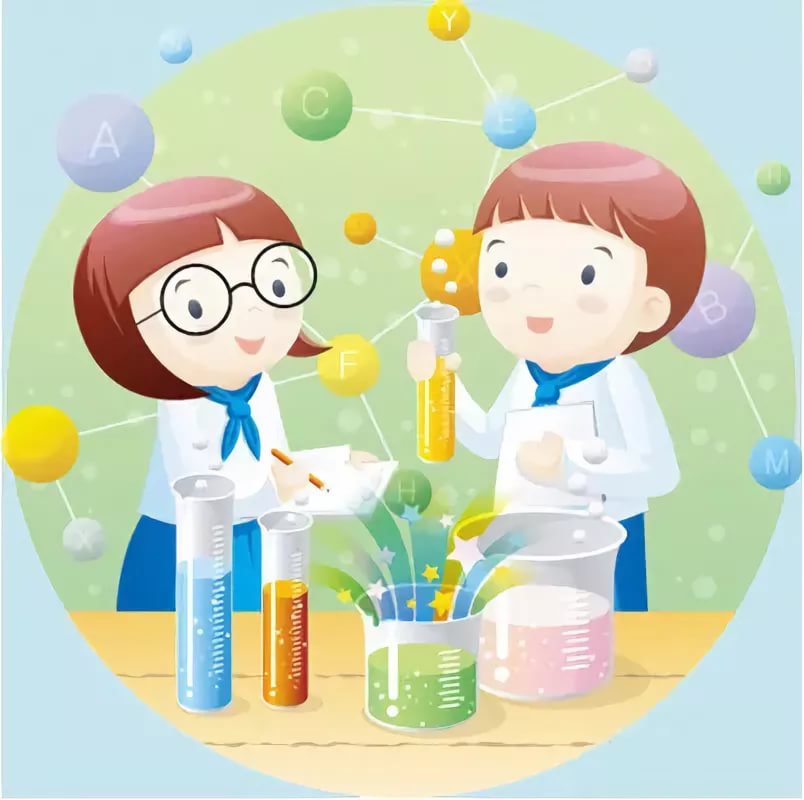 